Светодиодный светильник BL-IN-S-060Технические характеристики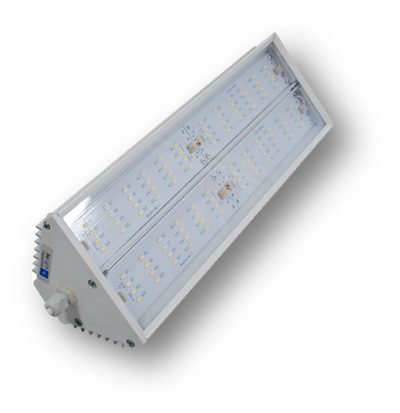 Энергосберегающий светодиодный светильник BL-IN-S-060 предназначен для освещения производственных помещений, подземных парковок и иных помещений, требующих повышенные требования по пыли и влаги. Он совмещает в себе оптимальные рабочие характеристики, высокую световую отдачу и максимальную экономию электроэнергии.АртикулBL-IN-S-060-6500KBL-IN-S-060-4200KНоминальная мощность, Вт6060Питание светильника осуществляется от сети переменного тока, напряжением 220 В±10%220 В±10%Частота50±10% Гц50±10% ГцЦветовая температура излучения, К65004200Световой поток светильника без рассеивателя, Лм72006900Кривая силы света по ГОСТ 17677-82ДДИндекс цветопередачи, Ra8282Габаритные размеры(L-B-H), мм, не более 415х125x75415х125x75Тип корпусаПодвесной (возможно изготовление со скобой)Подвесной (возможно изготовление со скобой)Тип рассеивателя, коэффициент светопропусканияУдаропрочный поликарбонат (толщиной  3мм) (95%)Ударопрочный поликарбонат (толщиной  3мм) (95%)Корпус светильникаАлюминий, покрытый антикоррозийной порошковой краскойАлюминий, покрытый антикоррозийной порошковой краскойМасса, кг, не более3,53,5Степень защиты светильника от воздействия окружающей среды по ГОСТ Р МЭК 60598-1IP 67IP 67Класс защиты от поражения электрическим током по ГОСТ Р МЭК 60598-111Диапазон рабочих температур, С-50….+65-50….+65Гарантийный срок эксплуатации, месяцев 3636Срок службы светильника, до часов100 000100 000Цвет светильникабелыйбелыйПроизводитель:ООО «Билайт», г. Белгород, проспект Славы, д.44 «А»ООО «Билайт», г. Белгород, проспект Славы, д.44 «А»Ваша цена: ……… руб/шт.……… руб/шт.